3GPP TSG-SA5 Meeting #155 	S5-243224Jeju, South Korea, 27 - 31 May 20246.4	Managing external management data6.4.1	DescriptionManagement data which is specified by 3GPP (clause 6.1.1) can be enriched by additional data not specified by 3GPP. This so-called external management data can be produced by data sources of different nature (e.g. sensors) with different formats.External management data can be used for example as additional input for network optimization and prediction.The management system should be able to manage this kind of data. That means data consumers should be able to request external management data to be produced and reported. The management system should provide support for storing it.The definition of external data sources and the data formats they use is out of scope of this specification.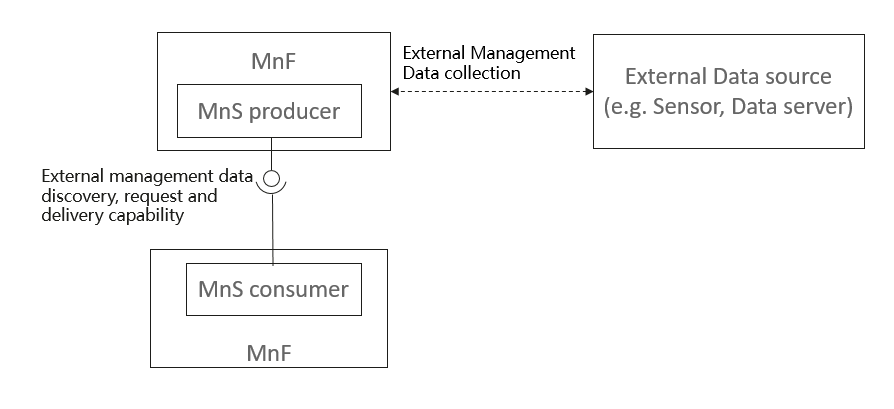 The define generic management mechanisms  can cope with any kind of external data sources and data formats.CR-Form-v12.1CR-Form-v12.1CR-Form-v12.1CR-Form-v12.1CR-Form-v12.1CR-Form-v12.1CR-Form-v12.1CR-Form-v12.1CR-Form-v12.1CHANGE REQUESTCHANGE REQUESTCHANGE REQUESTCHANGE REQUESTCHANGE REQUESTCHANGE REQUESTCHANGE REQUESTCHANGE REQUESTCHANGE REQUEST28.537CRInput to draftCRrev-Current version:18.0.0For HELP on using this form: comprehensive instructions can be found at 
http://www.3gpp.org/Change-Requests.For HELP on using this form: comprehensive instructions can be found at 
http://www.3gpp.org/Change-Requests.For HELP on using this form: comprehensive instructions can be found at 
http://www.3gpp.org/Change-Requests.For HELP on using this form: comprehensive instructions can be found at 
http://www.3gpp.org/Change-Requests.For HELP on using this form: comprehensive instructions can be found at 
http://www.3gpp.org/Change-Requests.For HELP on using this form: comprehensive instructions can be found at 
http://www.3gpp.org/Change-Requests.For HELP on using this form: comprehensive instructions can be found at 
http://www.3gpp.org/Change-Requests.For HELP on using this form: comprehensive instructions can be found at 
http://www.3gpp.org/Change-Requests.For HELP on using this form: comprehensive instructions can be found at 
http://www.3gpp.org/Change-Requests.Proposed change affects:UICC appsMERadio Access NetworkXCore NetworkXTitle:	Rel-19 input to draftCR TS 28.537 Update clause 6.4 Managing external management dataRel-19 input to draftCR TS 28.537 Update clause 6.4 Managing external management dataRel-19 input to draftCR TS 28.537 Update clause 6.4 Managing external management dataRel-19 input to draftCR TS 28.537 Update clause 6.4 Managing external management dataRel-19 input to draftCR TS 28.537 Update clause 6.4 Managing external management dataRel-19 input to draftCR TS 28.537 Update clause 6.4 Managing external management dataRel-19 input to draftCR TS 28.537 Update clause 6.4 Managing external management dataRel-19 input to draftCR TS 28.537 Update clause 6.4 Managing external management dataRel-19 input to draftCR TS 28.537 Update clause 6.4 Managing external management dataRel-19 input to draftCR TS 28.537 Update clause 6.4 Managing external management dataSource to WG:Huawei, Deutsche TelekomHuawei, Deutsche TelekomHuawei, Deutsche TelekomHuawei, Deutsche TelekomHuawei, Deutsche TelekomHuawei, Deutsche TelekomHuawei, Deutsche TelekomHuawei, Deutsche TelekomHuawei, Deutsche TelekomHuawei, Deutsche TelekomSource to TSG:S5S5S5S5S5S5S5S5S5S5Work item code:MADCOL_ph2MADCOL_ph2MADCOL_ph2MADCOL_ph2MADCOL_ph2Date:Date:Date:2024-04-01Category:BRelease:Release:Release:Rel-19Use one of the following categories:
F  (correction)
A  (mirror corresponding to a change in an earlier 													release)
B  (addition of feature), 
C  (functional modification of feature)
D  (editorial modification)Detailed explanations of the above categories can
be found in 3GPP TR 21.900.Use one of the following categories:
F  (correction)
A  (mirror corresponding to a change in an earlier 													release)
B  (addition of feature), 
C  (functional modification of feature)
D  (editorial modification)Detailed explanations of the above categories can
be found in 3GPP TR 21.900.Use one of the following categories:
F  (correction)
A  (mirror corresponding to a change in an earlier 													release)
B  (addition of feature), 
C  (functional modification of feature)
D  (editorial modification)Detailed explanations of the above categories can
be found in 3GPP TR 21.900.Use one of the following categories:
F  (correction)
A  (mirror corresponding to a change in an earlier 													release)
B  (addition of feature), 
C  (functional modification of feature)
D  (editorial modification)Detailed explanations of the above categories can
be found in 3GPP TR 21.900.Use one of the following categories:
F  (correction)
A  (mirror corresponding to a change in an earlier 													release)
B  (addition of feature), 
C  (functional modification of feature)
D  (editorial modification)Detailed explanations of the above categories can
be found in 3GPP TR 21.900.Use one of the following categories:
F  (correction)
A  (mirror corresponding to a change in an earlier 													release)
B  (addition of feature), 
C  (functional modification of feature)
D  (editorial modification)Detailed explanations of the above categories can
be found in 3GPP TR 21.900.Use one of the following categories:
F  (correction)
A  (mirror corresponding to a change in an earlier 													release)
B  (addition of feature), 
C  (functional modification of feature)
D  (editorial modification)Detailed explanations of the above categories can
be found in 3GPP TR 21.900.Use one of the following categories:
F  (correction)
A  (mirror corresponding to a change in an earlier 													release)
B  (addition of feature), 
C  (functional modification of feature)
D  (editorial modification)Detailed explanations of the above categories can
be found in 3GPP TR 21.900.Use one of the following releases:
Rel-8	(Release 8)
Rel-9	(Release 9)
Rel-10	(Release 10)
Rel-11	(Release 11)
…
Rel-15	(Release 15)
Rel-16	(Release 16)
Rel-17	(Release 17)
Rel-18	(Release 18)Use one of the following releases:
Rel-8	(Release 8)
Rel-9	(Release 9)
Rel-10	(Release 10)
Rel-11	(Release 11)
…
Rel-15	(Release 15)
Rel-16	(Release 16)
Rel-17	(Release 17)
Rel-18	(Release 18)Reason for change:Reason for change:For the description for managing data in clause 6.4.1, it needs more description and example to elaborate how the managing external management data functionality can be used. The solution to elaborate how the managing external management data functionality can be used is discussed in TR 28.842 and recommended to be used as the basis of the normative work.For the description for managing data in clause 6.4.1, it needs more description and example to elaborate how the managing external management data functionality can be used. The solution to elaborate how the managing external management data functionality can be used is discussed in TR 28.842 and recommended to be used as the basis of the normative work.For the description for managing data in clause 6.4.1, it needs more description and example to elaborate how the managing external management data functionality can be used. The solution to elaborate how the managing external management data functionality can be used is discussed in TR 28.842 and recommended to be used as the basis of the normative work.For the description for managing data in clause 6.4.1, it needs more description and example to elaborate how the managing external management data functionality can be used. The solution to elaborate how the managing external management data functionality can be used is discussed in TR 28.842 and recommended to be used as the basis of the normative work.For the description for managing data in clause 6.4.1, it needs more description and example to elaborate how the managing external management data functionality can be used. The solution to elaborate how the managing external management data functionality can be used is discussed in TR 28.842 and recommended to be used as the basis of the normative work.For the description for managing data in clause 6.4.1, it needs more description and example to elaborate how the managing external management data functionality can be used. The solution to elaborate how the managing external management data functionality can be used is discussed in TR 28.842 and recommended to be used as the basis of the normative work.For the description for managing data in clause 6.4.1, it needs more description and example to elaborate how the managing external management data functionality can be used. The solution to elaborate how the managing external management data functionality can be used is discussed in TR 28.842 and recommended to be used as the basis of the normative work.For the description for managing data in clause 6.4.1, it needs more description and example to elaborate how the managing external management data functionality can be used. The solution to elaborate how the managing external management data functionality can be used is discussed in TR 28.842 and recommended to be used as the basis of the normative work.For the description for managing data in clause 6.4.1, it needs more description and example to elaborate how the managing external management data functionality can be used. The solution to elaborate how the managing external management data functionality can be used is discussed in TR 28.842 and recommended to be used as the basis of the normative work.Summary of change:Summary of change:Add description and example to elaborate how the managing external management data functionality can be usedAdd description and example to elaborate how the managing external management data functionality can be usedAdd description and example to elaborate how the managing external management data functionality can be usedAdd description and example to elaborate how the managing external management data functionality can be usedAdd description and example to elaborate how the managing external management data functionality can be usedAdd description and example to elaborate how the managing external management data functionality can be usedAdd description and example to elaborate how the managing external management data functionality can be usedAdd description and example to elaborate how the managing external management data functionality can be usedAdd description and example to elaborate how the managing external management data functionality can be usedConsequences if not approved:Consequences if not approved:Clauses affected:Clauses affected:6.4.16.4.16.4.16.4.16.4.16.4.16.4.16.4.16.4.1YNOther specsOther specsX Other core specifications	 Other core specifications	 Other core specifications	 Other core specifications	TS/TR ... CR ... TS/TR ... CR ... TS/TR ... CR ... affected:affected:X Test specifications Test specifications Test specifications Test specificationsTS/TR ... CR ... TS/TR ... CR ... TS/TR ... CR ... (show related CRs)(show related CRs)X O&M Specifications O&M Specifications O&M Specifications O&M SpecificationsTS/TR ... CR ... TS/TR ... CR ... TS/TR ... CR ... Other comments:Other comments:This CR's revision history:This CR's revision history:S5-242441 is the revision of S5-241420S5-242441 is the revision of S5-241420S5-242441 is the revision of S5-241420S5-242441 is the revision of S5-241420S5-242441 is the revision of S5-241420S5-242441 is the revision of S5-241420S5-242441 is the revision of S5-241420S5-242441 is the revision of S5-241420S5-242441 is the revision of S5-2414201st ChangeEnd of Changes